Teilnehmerliste: Turnerbund 1904 Neckarsteinach e.V. 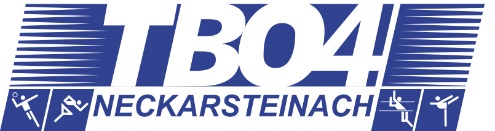 Name des Sportangebotes:                                               Uhrzeit:Verantwortliche/r Übungsleiter/in:VollGeimpftGenesen
(gültig bis)Datum:Datum:Datum:Datum:Datum:Datum:Datum:Datum:Datum:Datum:Datum:Datum:Name, Vornameabhaken Datum eintragenAnwesen-heitAnwesen-heitAnwesen-heitAnwesen-heitAnwesen-heitAnwesen-heitAnwesen-heitAnwesen-heitAnwesen-heitAnwesen-heitAnwesen-heitAnwesen-heit1.2.3.4.5.6.7.8.9.10.11.12.13.14.15.16.17.18.19.20.VollGeimpftGenesen
(gültig bis)Datum:Datum:Datum:Datum:Datum:Datum:Datum:Datum:Datum:Datum:Datum:Datum:Name, Vornameabhaken Datum eintragenAnwesen-heitAnwesen-heitAnwesen-heitAnwesen-heitAnwesen-heitAnwesen-heitAnwesen-heitAnwesen-heitAnwesen-heitAnwesen-heitAnwesen-heitAnwesen-heit21.22.23.24.25.26.27.28.29.30.31.32.33.34.35.36.37.38.39.40.